Year 3 Home Learning Timetable - w/c Monday 2nd NovemberYear 3 Home Learning Timetable - w/c Monday 2nd NovemberYear 3 Home Learning Timetable - w/c Monday 2nd NovemberYear 3 Home Learning Timetable - w/c Monday 2nd NovemberYear 3 Home Learning Timetable - w/c Monday 2nd NovemberYear 3 Home Learning Timetable - w/c Monday 2nd NovemberYear 3 Home Learning Timetable - w/c Monday 2nd NovemberYear 3 Home Learning Timetable - w/c Monday 2nd November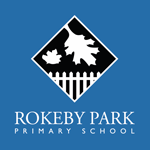 Guided ReadingGuided ReadingWriting (including Grammar and Punctuation)Spelling and HandwritingTTRSMathsWhole Class ReadingPEScience and 
Foundation SubjectsMondayStig of the DumpLooking questionsStig of the DumpLooking questionsLO: I can identify the features of a non chronological reportFeatures of a non chronological reportPrefixes15 minutesL.O: I can use 100s, 10s and 1s.  VideoWork sheetStig of the Dump15 mins Just DanceHistoryLO: I can understand changes through the Stone Age periodWhat are the different periods of the Stone Age?TuesdayThe pebble in my pocketClarification questionsThe pebble in my pocketClarification questionsLO: I can create a writing toolkitChildren create a brainstorm showing the features of a non chronological report. Use the PowerPoint to help you understand them, then create your brainstorm.Joins- ac, aw, daCapitals- H, I, J15 minutesL.O: I can use a number line to 100.VideoWork sheetStig of the Dump15 minsGo NoodleHistoryLO: I can understand changes through the Stone Age periodWhat are the differences between the Stone Age periods?WednesdayStig of the dumpText markingStig of the dumpText markingLO: I can understand the information I readMatch information to the correct headings/ questions. Read the heading- what is it asking? Find the information which gives that answer.Apply prefixes15 minutesL.O: I can use a number line to 1000.VideoWork sheetStig of the Dump15 mins Dance FitnessMusicLO: I can understand how music is organised.Exploring 4 beats in a barThursdayCave babyThinking questionsCave babyThinking questionsLO: I can use the past and present tense correctlyPast and present tenseJoins, oa, ib, obCapitals- K, L, M15 minutesL.O: I can find 1, 10 and 100 more or less. VideoWork sheetStig of the Dump15 mins Body CoachScienceLO: I know how metamorphic rock is formed. RocksFridayStig of the dumpSummarisingStig of the dumpSummarisingLO: I can write relevant questionsChildren write questions for their own Stone Age report. Use the images provided- what questions can you think of as the headings for your report?Further prefixes15 minutesL.O: I can compare objects. VideoWork sheetStig of the Dump15 mins Kids Circuit WorkoutJigsaw: L.O: I can identify hazards in the home. HazardsWhich hazards are most dangerous in your house?